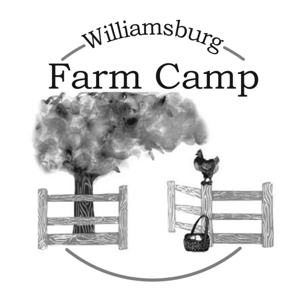 Williamsburg Farm Camp                                                      Summer 2021 Registration         Camper InformationCamper Last Name: __________________________ First Name: ____________________________Boy ____  Girl ____              Date of Birth ___/___/___           Age at Camp: ______Family e-mail: ________________________________Camper’s Address: ___________________________________ City: ______________________ State:___________  Zip: ________Parent/Guardian InformationLast Name: _____________________________        First Name:____________________________Relationship to Camper:___________________Phone Number: ________________________________(indicate cell or land line)Alternative Phone Number: ________________________Who besides the parent/guardian is authorized to pick this camper up?How did you hear about Williamsburg Farm Camp?Emergency Contact (If the Parent/Guardian cannot be reached, please contact the person listed below.)Name: __________________________________________Relationship: _________________________Phone Number: ________________________Alternative Phone Number: _________________________ Photo Release___I give permission for photos of my camper to be used in the promotion of the Williamsburg Farm Camp.___I do not give permission for photos of this camper to be used in the promotion of the Williamsburg Farm Camp.Williamsburg Farm Camp 2021Camp SessionsWhich session(s) would you like to attend? Please number in order of preference. We do our best to get everyone into their session(s) of choice on a first come, first placed basis._____July 19 - 23    _____July 26 - 30    To reserve your space, a $175 non-refundable deposit is due with this registration form.The remaining balance is due by June 1, 2021.Expect more information as Farm Camp gets close. Did you know that Farm Camp may be tax deductible for you? Ask us how!Make checks payable to Hideaway Farm.Mailing address: 7489 Richmond Rd., #54, Norge, Va. 23127Cancellation and RefundWe will have camp rain or shine. If a camper needs to withdraw for medical reasons, a physician’s documented medical reason will enable the camper to receive a refund for the portion of the session not attended.I have provided camper, parent/guardian, and emergency contact information; I understand the photo release statement; and I agree to the camp tuition, deposit and related terms.Authorized Signature _____________________________________________________Welcome!We look forward to having the privilege of working with your camper. Life is always an adventure on the Farm!WilliamsburgFarmCamp.com  – 757-817-7336